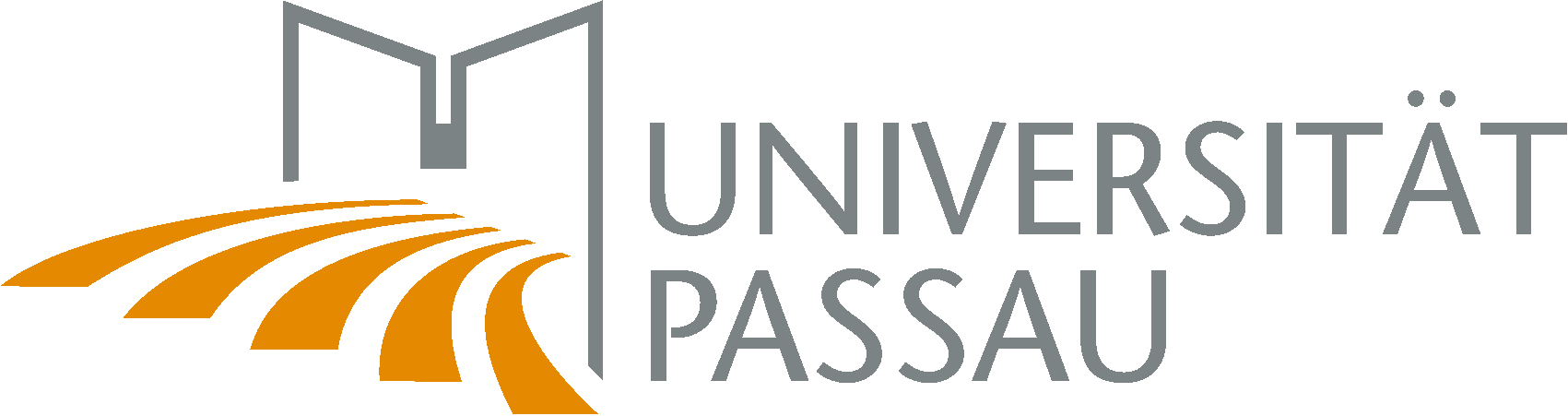 Philosophische FakultätFachstudien- und -prüfungsordnungB.A. European Studies und B.A. European Studies Majorvom 3. Dezember 2018in der Fassung der Änderungssatzung vom 1. April 2019Bitte beachten: Rechtlich verbindlich ist ausschließlich der amtliche, im offiziellen Amtsblatt veröffentlichte Text.Fachstudien- und -prüfungsordnungfür die Bachelorstudiengänge „European Studies“ und „European Studies Major“	an der Universität Passau	Vom 3. Dezember 2018in der Fassung der Änderungssatzung vom 1. April 2019Aufgrund von Art. 13 Abs. 1 Satz 2 in Verbindung mit Art. 58 Abs. 1 Satz 1 und Art. 61 Abs. 2 Satz 1 des Bayerischen Hochschulgesetzes (BayHSchG) erlässt die Universität Passau folgende Satzung:Inhaltsübersicht§ 1	Geltungsbereich§ 2 	Gegenstand und Ziel des Studiums§ 3	Modulbereiche§ 4	Modulgruppen und Module, Gesamtnotenberechnung § 5	Modulbereich A: Europäische Grundlagen§ 6	Modulbereich B: Europäische Kulturwissenschaften§ 7	Modulbereich C: Europäische Gesellschaftswissenschaften§ 8	Modulbereich D: Europäische Fremdsprachen und Praxis§ 9	Bachelorarbeit§ 10 	Besondere Regelungen für den B.A. European Studies Major§ 11	Zweite Wiederholung von Modulen und Notenverbesserung§ 12	Zusammensetzung der Prüfungskommission§ 13	Inkrafttreten, Außerkrafttreten und Übergangsbestimmung§ 1 Geltungsbereich1Diese Fachstudien- und -prüfungsordnung (FStuPO) ergänzt die Allgemeine Studien- und Prüfungsordnung (AStuPO) für Studiengänge mit dem Abschluss „Bachelor of Arts“ der Philosophischen Fakultät an der Universität Passau in der jeweils geltenden Fassung. 2Ergibt sich, dass eine Bestimmung dieser Satzung mit einer Bestimmung der AStuPO nicht vereinbar ist, so hat die Vorschrift der AStuPO Vorrang.§ 2 Gegenstand und Ziel des Studiums(1)	An der Philosophischen Fakultät der Universität Passau werden der sechssemestrige Studiengang „European Studies“ und der achtsemestrige Studiengang „European Studies Major“ mit dem Abschluss „Bachelor of Arts“ angeboten. (2) 1Die Bachelorstudiengänge „European Studies“ und „European Studies Major" umfassen verschiedene Disziplinen, die sich mit Europa, seinen Gesellschaften und Kulturen beschäftigen. Beide Programme sind sowohl multi- als auch interdisziplinär. 2Sie verbinden kulturwissenschaftliche und gesellschaftswissenschaftliche Erkenntnisse, Theorien und Methoden mit dem Ziel, die Studierenden zu befähigen, sich auf unterschiedlichen Ebenen und aus diversen Perspektiven mit europäischen Themen und Problemstellungen wissenschaftlich fundiert auseinanderzusetzen. 3Damit sollen die Absolventinnen und Absolventen auf das Leben und Arbeiten in einem vielfältig verflochtenen Europa vorbereitet werden. 4Der achtsemestrige Bachelorstudiengang „European Studies Major“ zeichnet sich zudem besonders durch sein integriertes Auslandsjahr aus. 5In diesem Kontext können sowohl die sprachlichen als auch die fachlichen Kompetenzen, die im Rahmen des Studiums an der Universität Passau erworben wurden, noch erweitert und vertieft werden. § 3 Modulbereiche1Beide Studiengänge bestehen aus den Modulbereichen A, B, C und D und schließen mit der Bachelorarbeit mit 10 ECTS-Leistungspunkten und einem begleitenden Modul mit 5 ECTS-Leistungspunkten ab. 2Im achtsemestrigen B.A. European Studies Major sind zusätzlich Leistungen gemäß § 10 zu erbringen.3Der Modulbereich A: Europäische Grundlagen besteht aus der Basismodulgruppe: Europäische Grundlagen. 4Der Modulbereich B: Europäische Kulturwissenschaften besteht aus folgenden Schwerpunkt- und Erweiterungsmodulgruppen:Anglistik,Frankoromanistik,Hispanistik,Slavische Literaturen und Kulturen.5Der Modulbereich C: Europäische Gesellschaftswissenschaften besteht aus folgenden Schwerpunkt- und Erweiterungsmodulgruppen:Geographie,Geschichte,Kunstgeschichte und Bildwissenschaft,Philosophie,Politikwissenschaft,Soziologie.6Der Modulbereich D: Europäische Fremdsprachen und Praxis besteht aus folgenden Modulgruppen:Europäische Fremdsprachen,Praxis.7Die Module des Modulbereichs A im Umfang von 30 ECTS-Leistungspunkten sind Pflichtmodule. 8In den Modulbereichen B und C besteht Wahlpflicht, wobei in beiden Modulbereichen je eine Schwerpunktmodulgruppe eines Faches mit 30 ECTS-Leistungspunkten zu belegen ist. 9Darüber hinaus sind entweder eine Erweiterung in einem der beiden gewählten Fächer mit weiteren 30 ECTS-Leistungspunkten oder in beiden gewählten Fächern eine Erweiterung mit je 15 ECTS-Leistungspunkten zu absolvieren, so dass die Modulbereiche B und C insgesamt mit 90 ECTS-Leistungspunkten abgeschlossen werden. 10Der Modulbereich D: Europäische Fremdsprachen und Praxis setzt sich aus drei Fremdsprachenmodulen in zwei Fremdsprachen mit insg. 30 ECTS-Leistungspunkten, in denen Wahlpflicht besteht, und einem Praxismodul mit 15 ECTS-Leistungspunkten zusammen. § 4 Modulgruppen und Module, Gesamtnotenberechnung1Die Modulbereiche A, B, C und D setzen sich aus den in den §§ 5 bis 8 aufgeführten Modulgruppen und ihren Einzelmodulen zusammen. 2Alle Module außer dem Praktikum und dem begleitenden Modul zur Bachelorarbeit sind Prüfungsmodule. 3In die Gesamtnotenberechnung fließen die Noten aller Prüfungsmodule gemäß ihrer Gewichtung nach ECTS-Leistungspunkten ein, wobei für die Berechnung der Gesamtnote die Erweiterungsmodule in den Modulbereichen B und/oder C doppelt und die Bachelorarbeit dreifach gewertet werden. § 5 Modulbereich A: Europäische GrundlagenBasismodulgruppe Europäische Grundlagen§ 6 Modulbereich B: Europäische Kulturwissenschaften(1)	Schwerpunktmodulgruppe Anglistik(2)	Erweiterungsmodulgruppe Anglistik Es ist mindestens ein Hauptseminar zu absolvieren.(3)	Schwerpunktmodulgruppe FrankoromanistikDie drei Einführungen sind verpflichtend zu absolvieren.(4)	Erweiterungsmodulgruppe Frankoromanistik Es ist mindestens ein Hauptseminar zu absolvieren.(5)	Schwerpunktmodulgruppe Hispanistik(6)	Erweiterungsmodulgruppe Hispanistik Es ist mindestens ein Hauptseminar zu absolvieren.(7)	Schwerpunktmodulgruppe Slavische Literaturen und Kulturen(8)	Erweiterungsmodulgruppe Slavische Literaturen und Kulturen§ 7 Modulbereich C: Europäische Gesellschaftswissenschaften(1)	Schwerpunktmodulgruppe Geographie(2)	Erweiterungsmodulgruppe Geographie Bei Wahl der Erweiterungsmodulgruppe Geographie mit 15 ECTS-Leistungspunkten ist ein Hauptseminar zu absolvieren. Bei Wahl der Erweiterungsmodulgruppe Geographie mit 30 ECTS-Leistungspunkten sind zwei Hauptseminare zu absolvieren.(3)	Schwerpunktmodulgruppe GeschichteBei Wahl der Vorlesungen „Geschichte des Altertums“, „Geschichte des Mittelalters“ und „Geschichte der Neuzeit“ muss die jeweilige Einführung (PS) absolviert werden. (4) Erweiterungsmodulgruppe Geschichte Gewählte Themenblöcke („Geschichte West- bzw. Mitteleuropas“, „Osteuropäische Geschichte“, „Digital History und Computergestützte Forschungsmethoden“ oder „Didaktik der Geschichte“) sind vollständig zu absolvieren.(5)	Schwerpunktmodulgruppe Kunstgeschichte und Bildwissenschaft
(6)	Erweiterungsmodulgruppe Kunstgeschichte und Bildwissenschaft (7)	Schwerpunktmodulgruppe Philosophie(8)	Erweiterungsmodulgruppe Philosophie (9)	Schwerpunktmodulgruppe Politikwissenschaft (10)	Erweiterungsmodulgruppe PolitikwissenschaftGewählte Themenblöcke sind vollständig zu absolvieren.(11)	Schwerpunktmodulgruppe Soziologie(12)	Erweiterungsmodulgruppe Soziologie Gewählte Themenblöcke sind vollständig zu absolvieren.§ 8 Modulbereich D: Europäische Fremdsprachen und Praxis(1)	Fremdsprachen1Es sind insgesamt 30 ECTS-Leistungspunkte in zwei Fremdsprachen zu erwerben. 2Die Modulstruktur der Fremdsprachenausbildung definiert die AStuPO. 3In Englisch muss die fachspezifische Fremdsprachenausbildung für Kulturwissenschaften gewählt werden, in allen weiteren Sprachen kann zwischen der fachspezifischen Fremdsprachenausbildung für Kulturwissenschaften und der fachspezifischen Fremdsprachenausbildung für Wirtschaftswissenschaften gewählt werden. 4Folgende Sprachen stehen zur Wahl:Deutsch als Fremdsprache (ab Niveaustufe 4),Englisch,Französisch,Italienisch,Polnisch,Portugiesisch,Russisch,Spanisch,Tschechisch.(2)	PraxisVon allen Studierenden ist das Modul „Angewandte European Studies“ entweder in der Form eines mindestens dreimonatigen Praktikums im Ausland gemäß den Praktikumsrichtlinien odereines zweimonatigen Praktikums im In- oder Ausland gemäß den Praktikumsrichtlinien und einer Leistung i.H. von fünf ECTS-Leistungspunkten aus einem mind. dreimonatigen Studienabschnitt an einer ausländischen Hochschule zu absolvieren. § 9 Bachelorarbeit1Von allen Studierenden ist die Modulgruppe bestehend aus der Bachelorarbeit mit einem thematisch verankerten Europabezug in einem der in Modulbereich B oder C gewählten Fächer zu absolvieren, sowie eine zusätzliche Leistung mit Bezug zur Bachelorarbeit, deren Bewertung nicht gesamtnotenrelevant ist. 2Die Leistung in den Modulen „Oberseminar“, „Kolloquium“, „Hospitation eines Hauptseminars“ und „Feldforschungsaufenthalt“ ist vom Betreuer bzw. von der Betreuerin der Bachelorarbeit zu bescheinigen. 3Wurde das Modul „Einführung in die Methoden der empirischen Sozialforschung“ bzw. „Einführung in die Digital Humanities“ bereits in Modulbereich C erbracht, muss ein anderes Modul gewählt werden.§ 10 Besondere Regelungen für den B.A. European Studies Major1Bei Wahl des achtsemestrigen Studiengangs „European Studies Major“ ist ein Studium von zwei Semestern oder ein entsprechender Studienabschnitt im Umfang von mindestens sechs Monaten im Rahmen des fachlichen Angebots des Bachelorstudiengangs „European Studies“ an einer ausländischen Hochschule zu absolvieren. 2Das Auslandsstudium umfasst Leistungen im Umfang von mind. 60 ECTS-Leistungspunkten, wobei mind. 30 ECTS-Leistungspunkte nach Wahl der Studierenden Prüfungsmodule darstellen. 3Das dreimonatige Auslandspraktikum (vgl. § 8 Abs. 2) ist verpflichtend zu absolvieren.§11 Zweite Wiederholung von Modulen und Notenverbesserung(1)	Jedes mit „nicht ausreichend“ bzw. „nicht bestanden“ bewertete Modul kann höchstens zweimal wiederholt werden.(2)	1Zur freiwilligen Notenverbesserung können höchstens sechs bestandene Prüfungsmodule einmalig wiederholt werden. 2Die Notenverbesserung ist innerhalb der üblichen Fristen beim Prüfungssekretariat zu beantragen.(3)	Hinsichtlich der Wiederholungsmöglichkeiten der Bachelorarbeit gelten die Regelungen der AStuPO.§ 12 Zusammensetzung der PrüfungskommissionDie Prüfungskommission besteht aus drei Professorinnen und Professoren der Philosophischen Fakultät, wobei je mindestens ein Fach aus den Modulbereichen B und C durch ein Mitglied vertreten sein soll. § 13 Inkrafttreten, Außerkrafttreten und Übergangsbestimmung1Diese Satzung tritt am 1. April 2019 in Kraft. 2Gleichzeitig treten die Studien- und Prüfungsordnungen für die Bachelorstudiengänge „European Studies“ und „European Studies Major“ an der Universität Passau vom 13. Juni 2014 (vABlUP S. 130 bzw. vABlUP S. 159), zuletzt geändert durch die Satzung vom 22. Dezember 2014 (vABlUP S. 360), außer Kraft. 3Abweichend von Satz 1 findet diese Satzung keine Anwendung auf Studierende der Bachelorstudiengänge „European Studies“ und „European Studies Major“, sofern diese ihr Studium vor dem Inkrafttreten dieser Satzung aufgenommen haben, falls ihr Studium nicht durch Exmatrikulation für mindestens vier zusammenhängende Semester unterbrochen worden ist. 4Für Studierende nach Satz 3 gilt bis zum Abschluss ihres Studiums weiterhin die Studien- und Prüfungsordnung nach Satz 2 mit der Modifikation, dass auch für Studierende nach Satz 3 die nach § 10 AStuPO in Verbindung mit § 12 dieser Satzung gebildete Prüfungskommission für die Vorbereitung und Durchführung der Prüfungen zuständig ist. 1Ausgefertigt aufgrund des Beschlusses des Senats der Universität Passau vom 2. Mai 2018 und der Genehmigung durch die Präsidentin der Universität Passau vom 30. November 2018, 
Az.: IV/5.I-10.3940/2018.	Passau, den 3. Dezember 2018 	UNIVERSITÄT PASSAU
Die Präsidentin



Prof. Dr. Carola Jungwirth
Die Satzung wurde am 3. Dezember 2018 in der Hochschule niedergelegt; die Niederlegung wurde am 3. Dezember 2018 durch Anschlag in der Hochschule bekannt gegeben.Tag der Bekanntmachung ist der 3. Dezember 2018.Lehr-formModulbezeichnungPrüfungs-formSWSECTS-
LPVEinführung in die Europäische IntegrationKlausur oder Portfolio25V/WÜEuropäische PolitikKlausur oder Portfolio25VEuroparechtKlausur25VEinführung in die Interkulturelle KommunikationKlausur25V + KSEuropäische Kulturen + European Cultural DiplomacyKlausur25VEuropäische PhilosophieKlausur25Insgesamt: sechs ModuleInsgesamt: sechs ModuleInsgesamt: sechs Module1230Lehr-formModulbezeichnungPrüfungs-formSWSECTS-
LPGKEinführung in die Kulturwissenschaft: Großbritannien und USAKlausur 25GKEinführung in die englische und amerikanische LiteraturwissenschaftKlausur 25GKEinführung in Grundbegriffe und Methoden der LinguistikKlausur 25PS/WÜEnglische KulturwissenschaftHausarbeit, Portfolio, Klausur oder mdl. Prüfung25PS/WÜEnglische LiteraturwissenschaftHausarbeit, Portfolio, Klausur oder mdl. Prüfung25V/PS/WÜEnglische Sprache und KulturKlausur25Insgesamt: sechs ModuleInsgesamt: sechs ModuleInsgesamt: sechs Module1230Lehr-formModulbezeichnungPrüfungs-formSWSECTS-
LPVEnglische Literatur und KulturKlausur 25VEnglische Literatur und KulturKlausur25V/PS/WÜEnglische Sprache und KulturKlausur 25HSEnglische Literatur- und KulturwissenschaftHausarbeit oder Portfolio210HSEnglische Literatur- und KulturwissenschaftHausarbeit oder Portfolio210HSEnglische Sprache und KulturKlausur210Insgesamt: zwei bzw. vier ModuleInsgesamt: zwei bzw. vier ModuleInsgesamt: zwei bzw. vier Module4 / 815 / 30Lehr-formModulbezeichnungPrüfungs-formSWSECTS-
LPGKEinführung in die Kulturwissenschaft: FrankreichKlausur25GKEinführung in die ästhetische KommunikationKlausur25PSEinführung in die französische SprachwissenschaftKlausur25PSFranzösische Literatur und KulturKlausur oder Hausarbeit25PSFranzösische Literatur und KulturKlausur oder Hausarbeit25VFranzösische Literatur und KulturKlausur25PSFranzösische SprachwissenschaftHausarbeit25Insgesamt: sechs ModuleInsgesamt: sechs ModuleInsgesamt: sechs Module1230Lehr-formModulbezeichnungPrüfungs-formSWSECTS-
LPPSFranzösische Literatur und KulturKlausur oder Hausarbeit25VFranzösische Literatur und KulturKlausur25V/WÜFranzösische SprachwissenschaftKlausur oder Hausarbeit25HSFranzösische Literatur und KulturHausarbeit210HSFranzösische Literatur und KulturHausarbeit210HSFranzösische SprachwissenschaftHausarbeit210Insgesamt: zwei bzw. vier ModuleInsgesamt: zwei bzw. vier ModuleInsgesamt: zwei bzw. vier Module4 / 815 / 30Lehr-formModulbezeichnungPrüfungs-formSWSECTS-
LPGKEinführung in die Kulturwissenschaft: Spanien Klausur25GKEinführung in die ästhetische KommunikationKlausur25PSEinführung in die spanische SprachwissenschaftKlausur25PSSpanische Literatur- und KulturwissenschaftHausarbeit25PSSpanische Literatur- und KulturwissenschaftHausarbeit25PSSpanische SprachwissenschaftHausarbeit25Insgesamt: sechs ModuleInsgesamt: sechs ModuleInsgesamt: sechs Module1230Lehr-formModulbezeichnungPrüfungs-formSWSECTS-
LPVLiteratur und Kultur SpaniensKlausur25PSSpanische Literatur- und KulturwissenschaftKlausur oder Hausarbeit25VSpanische SprachwissenschaftKlausur25HSLiteratur und Kultur SpaniensHausarbeit210HSLiteratur und Kultur SpaniensHausarbeit210HSSpanische SprachwissenschaftHausarbeit210Insgesamt: zwei bzw. vier ModuleInsgesamt: zwei bzw. vier ModuleInsgesamt: zwei bzw. vier Module4 / 815 / 30Lehr-formModulbezeichnungPrüfungs-formSWSECTS-
LPGK Einführung in die slavische Literatur- und KulturwissenschaftKlausur25PSSlavische Kulturen und ihre GeschichteHausarbeit25PSSlavische Literatur- und KulturwissenschaftHausarbeit25PSSlavische Literatur- und KulturwissenschaftHausarbeit25VSlavische Literatur- und Kulturwissenschaft Mdl. Prüfung25VSlavische Kulturen und ihre GeschichteMdl. Prüfung/Klausur25Insgesamt: sechs ModuleInsgesamt: sechs ModuleInsgesamt: sechs Module1230Lehr-formModulbezeichnungPrüfungs-formSWSECTS-
LPVSlavische Literatur- und KulturwissenschaftMdl. Prüfung 25PSSlavische Literatur- und KulturwissenschaftHausarbeit25HSSlavische Literatur- und KulturwissenschaftHausarbeit210HSSlavische Literatur- und KulturwissenschaftHausarbeit210Insgesamt: zwei bzw. vier ModuleInsgesamt: zwei bzw. vier ModuleInsgesamt: zwei bzw. vier Module4 / 815 / 30LehrformModulbezeichnungPrüfungs-formSWSECTS-
LPWÜEinführung: Geographische RegionalforschungKlausur 25WÜAngewandte Geographische Regionalforschung Klausur25VAllgemeine Geographie (Anthropogeographie oder Physische Geographie)Klausur25VRegionale GeographieKlausur25PSAllgemeine Geographie (Anthropogeographie oder Physische Geographie)Klausur25PSRegionale GeographieKlausur 25Insgesamt: sechs ModuleInsgesamt: sechs ModuleInsgesamt: sechs Module1230LehrformModulbezeichnungPrüfungs-formSWSECTS-
LPEXRegionales Geländepraktikum über mindestens acht TageBericht oder Präsentation --5EXViertägiges GeländepraktikumBericht oder Präsentation 24ÜGeographische MethodenHausarbeit23ÜGeographische MethodenHausarbeit23VAllgemeine Geographie (Anthropogeographie oder Physische Geographie)Klausur25PSRegionale GeographieKlausur25HSAllgemeine Geographie (Anthropogeographie oder Physische Geographie)Hausarbeit210HSRegionale GeographieHausarbeit210Insgesamt: zwei bzw. vier bis fünf ModuleInsgesamt: zwei bzw. vier bis fünf ModuleInsgesamt: zwei bzw. vier bis fünf Module2-4 / 6-1015 / 30LehrformModulbezeichnungPrüfungs-formSWSECTS-
LPPSEinführung in das Studium der Alten GeschichteKlausur25PSEinführung in das Studium der Mittelalterlichen Geschichte Klausur25PS Einführung in das Studium der Neueren und Neuesten GeschichteKlausur25V+ÜEinführung in die Digital HumanitiesKlausur35VAlte GeschichteKlausur25VMittelalterliche GeschichteKlausur25VNeuere und Neueste GeschichteKlausur 25VOsteuropäische Geschichte Klausur25Insgesamt: sechs ModuleInsgesamt: sechs ModuleInsgesamt: sechs Module1230LehrformModulbezeichnungPrüfungs-formSWSECTS-
LPV/WÜGeschichte West- bzw. MitteleuropasKlausur, Präsentation oder Bericht25HSGeschichte West- bzw. MitteleuropasHausarbeit210V/WÜOsteuropäische GeschichteKlausur, Präsentation oder Bericht25HSOsteuropäische GeschichteHausarbeit210PS Digital HistoryHausarbeit oder Portfolio25WÜComputergestützte Forschungsmethoden in den Geisteswissenschaften IHausarbeit oder Portfolio25WÜComputergestützte Forschungsmethoden in den Geisteswissenschaften IIHausarbeit oder Portfolio25V/PS+GK/TUGrundlagen der Geschichtsdidaktik I und Grundlagen der Geschichtsdidaktik II Klausur27SE/WÜVertiefte Behandlung ausgewählter Themen aus der Didaktik der GeschichteHausarbeit oder Portfolio25SE/WÜVertiefte Behandlung ausgewählter Themen aus der Didaktik der GeschichteHausarbeit oder Portfolio25Insgesamt: zwei bis drei bzw. vier bis sechs ModuleInsgesamt: zwei bis drei bzw. vier bis sechs ModuleInsgesamt: zwei bis drei bzw. vier bis sechs Module4-6 / 8-1215-17/ 30-32LehrformModulbezeichnungPrüfungs-formSWSECTS-
LPGKEinführung in das Studium derKunstgeschichteKlausur25VGeschichte der BilderKlausur25PSTheorie, Methoden und TerminologieHausarbeit25VKunstgeschichte/BildwissenschaftKlausur25PSKunstgeschichte/BildwissenschaftHausarbeit25PSKunstgeschichte/BildwissenschaftHausarbeit25Insgesamt: sechs ModuleInsgesamt: sechs ModuleInsgesamt: sechs Module1230LehrformModulbezeichnungPrüfungs-formSWSECTS-
LPEXExkursion Hausarbeit oder Bericht25PSKunstgeschichte – Autopsie und PraxisHausarbeit25HSKunstgeschichte/BildwissenschaftHausarbeit210HSKunstgeschichte/BildwissenschaftHausarbeit210Insgesamt: zwei bzw. vier ModuleInsgesamt: zwei bzw. vier ModuleInsgesamt: zwei bzw. vier Module4 / 815 / 30LehrformModulbezeichnungPrüfungs-formSWSECTS-
LPV+PSGeschichte der Philosophiemdl. Prüfung410V+PSTheoretische PhilosophieHausarbeit410V+PSPraktische PhilosophieHausarbeit410Insgesamt: drei ModuleInsgesamt: drei ModuleInsgesamt: drei Module1230LehrformModulbezeichnungPrüfungs-formSWSECTS-
LPPSPhilosophieHausarbeit25HSKlassische Texte der PhilosophieHausarbeit210HSProbleme der Theoretischen PhilosophieHausarbeit210HSProbleme der Praktischen PhilosophieHausarbeit210HSKultur-/ReligionsphilosophieHausarbeit210Insgesamt: zwei bzw. drei ModuleInsgesamt: zwei bzw. drei ModuleInsgesamt: zwei bzw. drei Module4 / 615-20 / 30LehrformModulbezeichnungPrüfungs-formSWSECTS-
LPVEinführung in die Vergleichende RegierungslehreKlausur25VEinführung in die Internationale PolitikKlausur25VEuropäische IdeengeschichteKlausur25VEinführung in die Methoden der Empirischen SozialforschungKlausur25VEinführung in die Statistik für Sozialwissenschaften Klausur25V/PS/WÜPolitik in EuropaKlausur, Hausarbeit oder Portfolio25V/PS/WÜPolitik in EuropaKlausur, Hausarbeit oder Portfolio25Insgesamt: sechs ModuleInsgesamt: sechs ModuleInsgesamt: sechs Module1230LehrformModulbezeichnungPrüfungs-formSWSECTS-
LPPSVerschiedene PolitikfelderKlausur oder Hausarbeit25HSVerschiedene PolitikfelderHausarbeit210PSGovernance/Public PolicyKlausur oder Hausarbeit25HSGovernance/Public PolicyHausarbeit210PS/WÜEuropäische PolitikHausarbeit25HSEuropäische PolitikHausarbeit210PS/WÜ Internationale PolitikPortfolio oder Hausarbeit25HSInternationale PolitikHausarbeit210PSPolitische Theorie und Ideengeschichte Hausarbeit25HSPolitische Theorie und Ideengeschichte Hausarbeit210PS/WÜ Quantitative Methodenlehre/Qualitative MethodenlehreHausarbeit25HSQuantitative Methodenlehre/Qualitative MethodenlehreHausarbeit210Insgesamt: zwei bzw. vier ModuleInsgesamt: zwei bzw. vier ModuleInsgesamt: zwei bzw. vier Module4 / 815 / 30LehrformModulbezeichnungPrüfungs-formSWSECTS-
LPV/WÜEinführung in die SoziologieKlausur25VStruktur und Wandel sozialer SystemeKlausur 25V/PS Fragestellungen spezieller SoziologienKlausur oder Hausarbeit25PSTechnik und GesellschaftKlausur oder Hausarbeit25PS/WÜTheoretische Ansätze und Methoden der Gesellschaftsanalyse Klausur oder Hausarbeit25VEinführung in die Methoden der empirischen SozialforschungKlausur25VEinführung in die Statistik für Sozialwissenschaften Klausur25Insgesamt: sechs ModuleInsgesamt: sechs ModuleInsgesamt: sechs Module1230LehrformModulbezeichnungPrüfungs-formSWSECTS-
LPV/PSStruktur und Wandel sozialer SystemeKlausur oder Hausarbeit25HSStruktur und Wandel sozialer SystemeHausarbeit210PS/WÜTheoretische Ansätze und Methoden der GesellschaftsanalyseKlausur oder Hausarbeit25HSTheoretische Ansätze und Methoden der GesellschaftsanalyseHausarbeit210V/PSFragestellungen spezieller SoziologieKlausur oder Hausarbeit25HSFragestellungen spezieller SoziologieHausarbeit210PS/WÜ Quantitative Methodenlehre/Qualitative MethodenlehreHausarbeit25HSQuantitative Methodenlehre/Qualitative MethodenlehreHausarbeit210Insgesamt: zwei bzw. vier ModuleInsgesamt: zwei bzw. vier ModuleInsgesamt: zwei bzw. vier Module4 / 815 / 30Lehr-formModulbezeichnungPrüfungs-formSWSECTS-
LPÜFremdsprache
(ein Niveau entspricht zwei Sprachkursen über zwei Semester)Klausur oder Klausur mit mdl. Prüfung810ÜFremdsprache
(ein Niveau entspricht zwei Sprachkursen über zwei Semester)Klausur oder Klausur mit mdl. Prüfung810ÜFremdsprache
(ein Niveau entspricht zwei Sprachkursen über zwei Semester)Klausur oder Klausur mit mdl. Prüfung810Insgesamt: drei ModuleInsgesamt: drei ModuleInsgesamt: drei Module2430Lehr-formModulbezeichnungPrüfungs-formSWSECTS-
LPPTAngewandte European StudiesBericht--15Insgesamt: ein ModulInsgesamt: ein ModulInsgesamt: ein Modul--15Lehr-formModulbezeichnungPrüfungs-formSWSECTS-
LP--BachelorarbeitSchriftliche Arbeit--10V/PS/WÜTheorien und Methoden der Geistes- und SozialwissenschaftenHausarbeit, Klausur, Portfolio, Präsentation oder mdl. Prüfung25VEinführung in die Methoden der empirischen SozialforschungKlausur25VEinführung in die Statistik für SozialwissenschaftenKlausur25V+ÜEinführung in die Digital Humanities Klausur35OSOberseminarPräsentation25KOKolloquiumPräsentation25HSHospitation eines HauptseminarsBericht oder Präsentation 25--FeldforschungsaufenthaltBericht--5Insgesamt: zwei ModuleInsgesamt: zwei ModuleInsgesamt: zwei Module0-215